Credencialización Para Personas Con 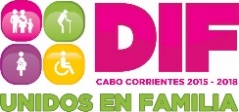 DiscapacidadJefe Dpto. de Atención de Trabajo Social: Martha Gabriela Sandoval GonzálezTeléfono: 2690160Responsable del Programa: Martha Gabriela Sandoval GonzálezEmail: sandoval_150184@hotmail.comDomicilio: Primero de Abril # 10 Col. CentroTeléfonos: 2690130 Objetivo:	Proporcionar una atención integral a la población que presenta una discapacidad y se encuentra en situación de vulnerabilidad.Servicios que Presta:Entrevista Integración de DocumentosBeneficios Obtenidos Con La Credencial:Descuento en el pago de Impuestos Predial y del SIAPADescuento en camiones foráneos a través del DIFEntrada gratuita en Parque de Diversiones (solo los establecidos)REQUISITOS:2 fotografías tamaño infantil a color o blanco negroActa de NacimientoCURPComprobante de Domicilio RecienteCredencial del INECertificado Médico De Discapacidad Original, De Institución Publica De Gobierno, IMSS, ISSSTE, Salubridad, Cruz Roja, Cruz Verde Y Que Contenga Tipo De Discapacidad, Grado, Causa Y Origen, Nombre Y Firma Del Doctor Y N° De Cedula Profesional Del Médico.Horarios:Lunes a Viernes 9:00 a.m. a 4:00 p.m. Cuota de Recuperación: 	Este servicio es Gratuito 